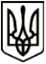 МЕНСЬКА МІСЬКА РАДА(тринадцята сесія восьмого скликання)  РІШЕННЯ05 листопада  2021 року	м. Мена	№ 654Про затвердження Плану покращення медичних послуг на 2021-2029 рр З метою поліпшення якості надання медичних послуг в Менській міській територіальні громаді, відповідно до Закону України «Про місцеве самоврядування в Україні», в рамках Програми  «Децентралізація Приносить Кращі Результати та Ефективність» (DOBRE), керуючись пунктом 22 частини 1 статті 26 Закону України «Про місцеве самоврядування в Україні», Менська міська  рада ВИРІШИЛА:1. Затвердити План покращення медичних послуг на 2021 - 2029 роки згідно додатку до даного рішення (додається).2. Контроль за виконанням рішення покласти на постійну комісію Менської міської ради з питань охорони здоров’я та соціального захисту населення, освіти, культури, молоді, фізкультури і спорту та першого заступника міського голови О.Л. Неберу та заступника міського голови з питань діяльності виконавчих органів ради  С.М. Гаєвого.Міський голова 	Геннадій ПРИМАКОВ